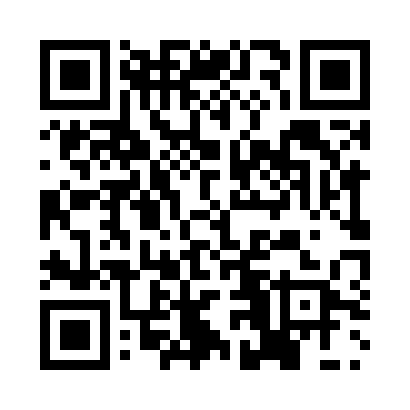 Prayer times for Koolstraat, BelgiumMon 1 Apr 2024 - Tue 30 Apr 2024High Latitude Method: Angle Based RulePrayer Calculation Method: Muslim World LeagueAsar Calculation Method: ShafiPrayer times provided by https://www.salahtimes.comDateDayFajrSunriseDhuhrAsrMaghribIsha1Mon5:227:191:485:218:1710:082Tue5:197:171:475:228:1910:103Wed5:167:141:475:238:2110:124Thu5:137:121:475:248:2210:145Fri5:107:101:475:258:2410:166Sat5:087:081:465:258:2610:187Sun5:057:061:465:268:2710:218Mon5:027:031:465:278:2910:239Tue4:597:011:455:288:3110:2510Wed4:566:591:455:298:3210:2711Thu4:536:571:455:298:3410:3012Fri4:506:551:455:308:3610:3213Sat4:476:531:445:318:3710:3514Sun4:446:501:445:328:3910:3715Mon4:416:481:445:328:4010:3916Tue4:386:461:445:338:4210:4217Wed4:356:441:435:348:4410:4418Thu4:326:421:435:358:4510:4719Fri4:296:401:435:358:4710:4920Sat4:266:381:435:368:4910:5221Sun4:236:361:435:378:5010:5422Mon4:206:341:425:378:5210:5723Tue4:166:321:425:388:5311:0024Wed4:136:301:425:398:5511:0225Thu4:106:281:425:408:5711:0526Fri4:076:261:425:408:5811:0827Sat4:046:241:425:419:0011:1128Sun4:006:221:415:429:0211:1429Mon3:576:201:415:429:0311:1630Tue3:546:181:415:439:0511:19